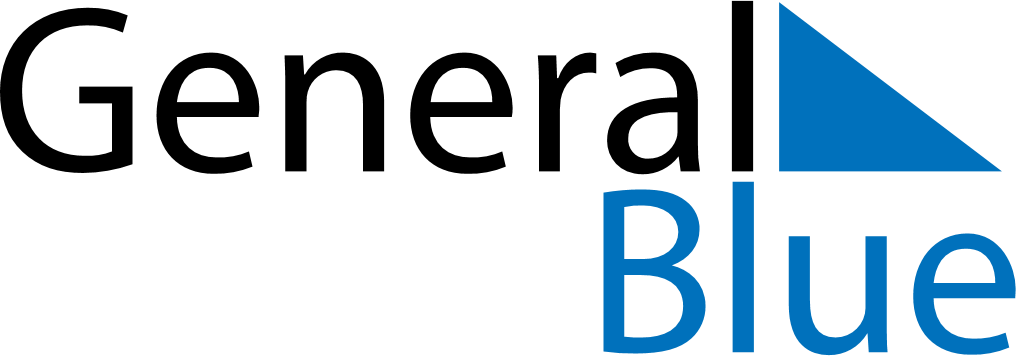 April 2026April 2026April 2026RomaniaRomaniaMONTUEWEDTHUFRISATSUN123456789101112Good FridayEaster Sunday13141516171819Easter Monday2021222324252627282930